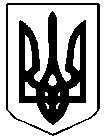 ЧУТІВСЬКА РАЙОННА РАДАПОЛТАВСЬКОЇ ОБЛАСТІ (П’ята сесія  районної ради VІІ  скликання)Р І Ш Е Н Н Явід 16 лютого 2016 рокуПро звільнення з посади головного лікаря Чутівської ЦРЛ Рибака Ю.М.	Відповідно до пункту 20 частини першої статті 43 Закону України «Про місцеве самоврядування в Україні», Кодексу законів про працю України, розглянувши заяву Рибака Ю.М. від 16.02.2016,РАЙОННА  РАДА  ВИРІШИЛА:1. Звільнити Рибака Юрія Миколайовича з посади головного лікаря Чутівської Центральної районної лікарні за угодою сторін 16 лютого 2016 року. 2. Припинити 16 лютого 2016 року дію контракту від 06.03.2012 укладеного з керівником Чутівської центральної районної лікарні Рибаком Юрієм Миколайовичем.	3.Контроль за виконанням цього рішення покласти на відділ забезпечення управління майном спільної власності територіальних громад Чутівського району та постійну комісію районної ради з питань бюджету та фінансів, економіки та управління майном комунальної власності.Голова  районної ради                                                                       В. Филенко 